Дата размещения 02.11.2018.Срок приема заключений по результатам независимой антикоррупционной экспертизы с 02.11.2018  по 16.11.2018г.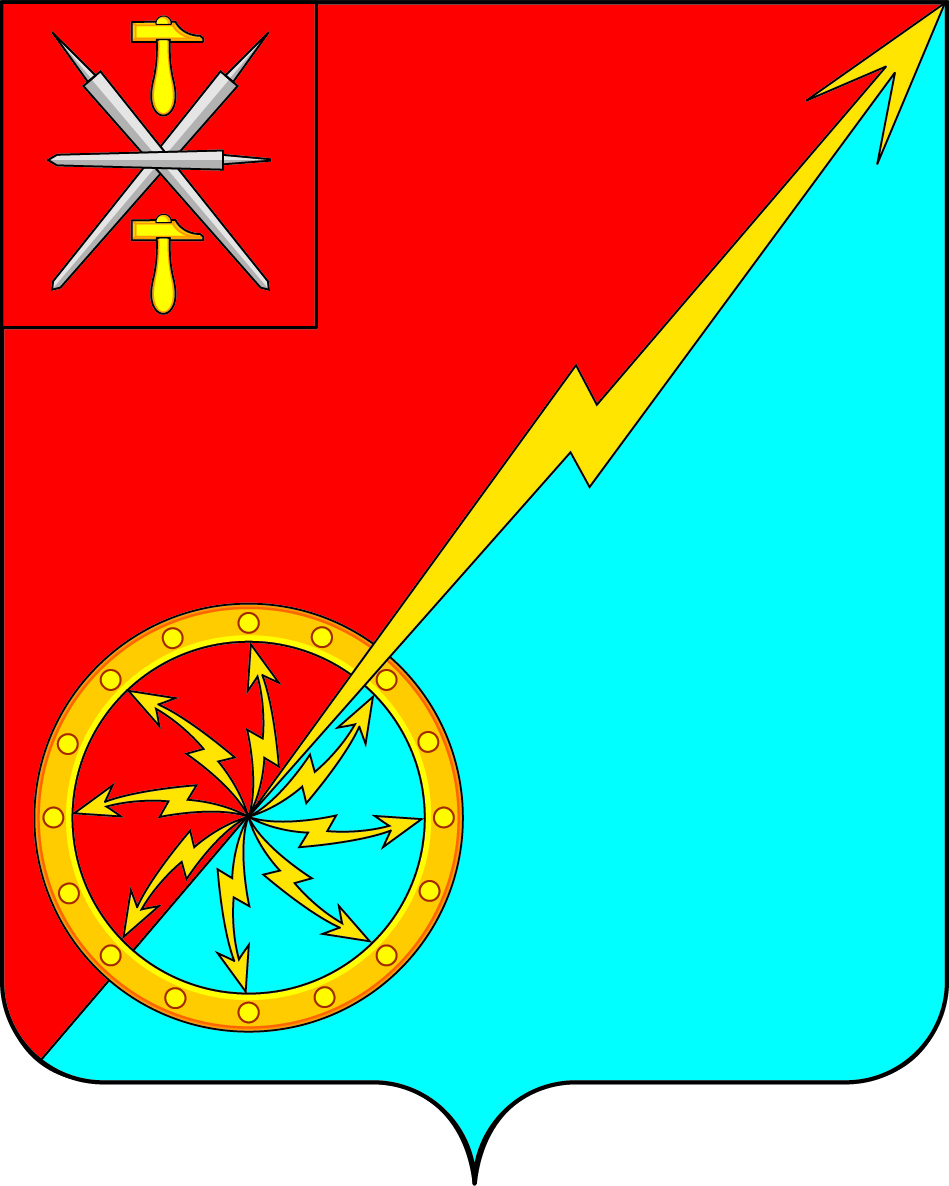 Об утверждении Правил землепользования и застройки муниципального образования город Советск Щекинского районаВ соответствии Градостроительным Кодексом Российской Федерации, земельным кодексом Российской Федерации, Федеральным законом                       от 06.10.2003 № 131-ФЗ «Об общих принципах организации местного самоуправления в Российской Федерации», Законом Тульской области                    от 29.12.2006 № 785-ЗТО «О градостроительной деятельности в Тульской области», руководствуясь Уставом муниципального образования город Советск Щекинского района, Собрание депутатов муниципального образования город Советск Щекинского района РЕШИЛО:   1. Утвердить Правила землепользования и застройки муниципального образования город Советск Щекинского района (приложение).2. Решение № 54-133 от 25.08.2011 г. «Об утверждении правил землепользования и застройки муниципального образования город Советск Щекинского района» признать утратившим силу.2. Настоящее решение обнародовать на информационном стенде по адресу: г. Советск, Площадь Советов, д.1 (здание администрации) и   разместить на официальном Портале муниципального образования город Советск Щекинского района в сети «Интернет».3. Настоящее решение вступает в силу со дня обнародования.Глава муниципального образованиягород Советск Щекинского района                                  А. В. ГлазковСобрание депутатов муниципального образованияСобрание депутатов муниципального образованиягород Советск Щекинского районагород Советск Щекинского районаIII созываПРОЕКТIII созываПРОЕКТРЕШЕНИЕРЕШЕНИЕот _______________ 2018 года№ ________